  В  соответствии  с  письмом  министерства  образования и науки Нижегородской  области  от 21.03.2024  №Сл-316-244768/24 «О направлении информации о детском дорожно-транспортном травматизме за 2 месяца 2024 года» управление образования, спорта и молодежной политики администрации Тоншаевского муниципального округа Нижегородской области направляет  информацию  о  дорожно-транспортных происшествиях в регионе с участием детей за 2 месяца 2024 года. По  итогам  двух  месяцев  2024  г.  на  территории  региона  число дорожно-транспортных  происшествий  (далее  – ДТП)  с  участием  подростков фактически  осталось  на  уровне  прошлого  года  (-2,4%,  с  42  до  41),  погиб один ребенок, число пострадавших снизилось на 2,3% (с 44 до 43).По  итогам  2  месяцев  рост  ДТП  допущен  на  территории 10  муниципалитетов,  это  городские  округа:  Саров,  Арзамас,  Бор,  Выкса, Вознесенский, Городецкий, Дивеевский, Лысковский, Павловский и Сосновский муниципальные округа.В  отчетном  периоде  наблюдается  рост  на  69,72%  (с  13  до  22) числа дорожных происшествий с участием детей-пешеходов, непосредственно в феврале также отмечен их рост на 83,3% (с 6 до 11). Рост подобных ДТП прослеживается  в  городских  округах:  Нижний  Новгород,  Саров,  Бор,  Выкса, Городецком и Кстовском муниципальных округах. При этом в городских округах Саров, Бор и Городецком муниципальном округе несовершеннолетние пешеходы попали в ДТП по собственной неосторожности. Необходимо отметить тот факт, что 6 наездов совершены на пешеходных переходах (1 - на регулируемом пешеходном переходе, 5 - на нерегулируемых пешеходных переходах). Кроме того, во всех автоавариях несовершеннолетние пешеходы перебегали проезжую часть.За  два  месяца  2024  г.  зарегистрировано  9  (+12,5%,  8)происшествий при  нахождении  детей  на  безопасных  маршрутах  «Дом-Школа-Дом» (3 ДТП в г. Нижнем Новгороде, 1 ДТП в городских округах: Дзержинск, Саров,  Бор, Шахунья и по 1 ДТП в Володарском и Кстовском муниципальных округах). Несмотря на снижение на 32,1% (с 28 до 19) числа аварий с участием детей пассажиров,  в  которых  21  несовершеннолетний  ранен  (-30%,  АППГ -30), рост подобных ДТП зафиксирован в городских округах Выкса, Арзамас, Бор, Вознесенском, Городецком, Дивеевском, Лысковском, Павловском и Сосновском муниципальных  округах.  При  этом  в  городских  округах  Выкса,  Арзамас, Вознесенском  и  Городецком  муниципальных  округах  отмечается  рост  ДТП с участием детей-пассажиров два месяца подряд. Кроме того, в 4 автоавариях несовершеннолетние  пассажиры  получили  травмы  в  результате  нарушения требований к их перевозке. Происшествия произошли на территории Лысковского муниципального  округа  (2  ДТП),  городских  округов  Бор  (1  ДТП) и Выкса (1 ДТП).Количество ДТП по неосторожности детей осталось на уровне прошлого года (4), однако число погибших детей увеличилось на 100% (с 0 до 1). Число пострадавших детей также осталось на уровне прошлого года (4). Вместе с тем рост  подобных  происшествий  наблюдается  в  городских  округах  Саров,  Бор и Городецком муниципальном округе. Анализ  детской  аварийности  за  последние  пять  лет  показывает, что в оставшийся период 1 квартала будет прослеживаться высокая вероятность аварийности  с  детьми-пассажирами  и  с  детьми-пешеходами  в  промежуток времени с 12.00 до 13.00 и с 16.00 до 19.00. В апреле будет прослеживаться высокая вероятность аварийности с детьми-пешеходами в промежуток времени     с 15.00 до 18.00 и с 19.00 до 20.00.В  целях  профилактики  детского  дорожно-транспортного  травматизма необходимо:1.Организовать  размещение  статистики  аварийности  в  родительских чатах,  на  сайтах  образовательных  организаций,  а  также  использовать на родительских собраниях и минутках безопасности, уделяя особое внимание особенностям  участия  детей  в  дорожном  движении  в  качестве  пассажиров и пешеходов.2.Рекомендовать  педагогам  по  окончании  учебных  занятий инструктировать  детей  о  соблюдении  при  следовании  домой  следующего алгоритма  безопасности:  «СТОЙ-СМОТРИ-СЛУШАЙ-ДУМАЙ»,  акцентировав внимание  на  том,  что  пока  все  автомобили  не  остановились,  на  дорогу не выходить.Просим  активизировать  работу  с  родителями  и  детьми,  в  том  числе во время учебного процесса.	Начальник                                                                                          Н.Н.СавиныхПенькова Людмила Евгеньевна  8(83151) 2 -16- 91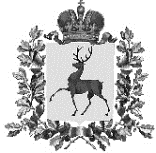 Управление образования,спорта и молодежной политики администрации Тоншаевского муниципального округа Нижегородской областиул. Свердлова, д. 2А, каб. 46, р.п. Тоншаево, Нижегородская область, 606950тел./факс (83151) 2-14-43, е-mail: tonshidk@mts-nn.ru____________________№______________________на №______________от_______________________Управление образования,спорта и молодежной политики администрации Тоншаевского муниципального округа Нижегородской областиул. Свердлова, д. 2А, каб. 46, р.п. Тоншаево, Нижегородская область, 606950тел./факс (83151) 2-14-43, е-mail: tonshidk@mts-nn.ru____________________№______________________на №______________от_______________________Руководителям образовательных организаций